РАССМОТРЕНА                                                                         Утверждаю                                                                                    на заседании педагогического                                                  директор МБОУ совета школы                                                                             СОШ  с. Б. Самовец                                                                                                                                                «   » ________2013 г.                                                             _______Д.Ю. ФедерякинДополнительная общеобразовательная программамуниципального бюджетного общеобразовательного учреждения средней общеобразовательной школыс. Большой СамовецГрязинского муниципального районаЛипецкой области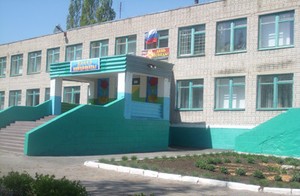 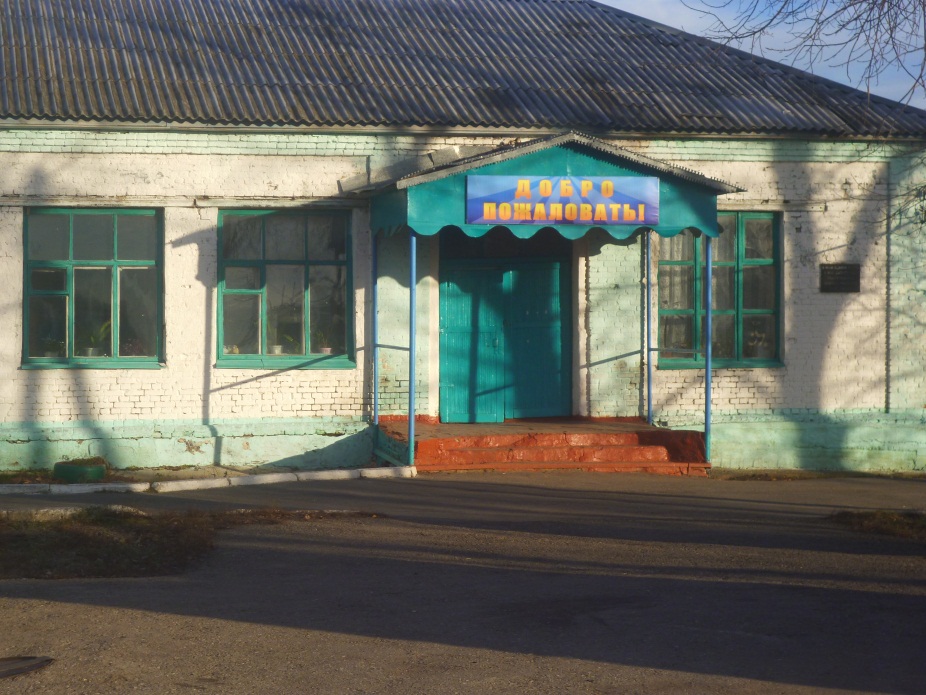 содержаниеразделы                                                                                                                              стр.Пояснительная записка к дополнительной образовательной программе школы_________________________________________________________________3_  Учебный план ОУ    по дополнительному образованию.______________________________6___содержание общеразвивающих программ дополнительного образования : цели, задачи, применяемые технологии, информационно-методические ресурсы, ожидаемые результаты.______________________________________________8_  Материально-техническое обеспечение системы дополнительного образования в МБОУ СОШ с. Большой Самовец_____________________________________18_Критерии оценки эффективности системы дополнительного  образования_____________________          19ОСНОВНЫЕ ТЕХНОЛОГИИ И МЕТОДЫ РЕАЛИЗАЦИИ 
ДОПОЛНИТЕЛЬНОЙ ОБЩЕРАЗВИВАЮЩЕЙ ПРОГРАММЫ
МБОУ СОШ СЕЛА БОЛЬШОЙ САМОВЕЦ__________________________________201. Пояснительная записка к Программе дополнительного образованияДополнительное образование – это процесс свободно избранного ребенком освоения знаний, способов деятельности, ценностных ориентаций, направленных на удовлетворение интересов личности, ее склонностей, способностей и содействующих самореализации и культурной адаптации, входящих за рамки стандарта общего образования.Дополнительное образование, исходя из своего своеобразия, органически сочетает разнообразные виды организации содержательного досуга (отдых, развлечения, праздники, творчество) с различными формами образовательной деятельности и, как следствие, сокращает пространство свободного времяпровождения, решая проблему занятости детей.Необходимость дополнительного образования в школе обусловлена и новыми требованиями к образованности человека, в полной мере заявившими о себе на рубеже XX и XXI веков. Сегодня образованность человека определяется не столько специальными (предметными) знаниями, сколько его разносторонним развитием как личности, ориентирующейся в традициях отечественной и мировой культуры, в современной системе ценностей, способной к активной социальной адаптации в обществе и самостоятельному жизненному выбору, к самообразованию и самосовершенствованию. Поэтому образовательный процесс в образовательном учреждении должен быть направлен не только на формирование определенных общеучебных умений и навыков, но и на разноплановое развитие ребенка, раскрытие его творческих возможностей, способностей и таких качеств личности, как инициативность, самодеятельность, фантазия, самобытность, то есть всего того, что относится к индивидуальности человека.         Ценность реализации программы дополнительного образования в МБОУ СОШ с. Большой Самовец состоит в усилении вариативной составляющей общего образования, способствует практическому приложению знаний и навыков, полученных в школе, стимулирует познавательную мотивацию обучающихся, что отвечает запросам родителей. Дополнительное образование детей не только расширяет воспитательные возможности школы, ее культурное пространство, способствует самоопределению школьников в личностной, социокультурной, профессиональной областях, но и способствует включению их в различные виды творческой деятельности, позитивному отношению к ценностям образования и культуры, развитию нравственных качеств и эмоциональной сферы школьников. В программе дополнительного образования максимально учтены запросы социума, а также необходимость развития информационной культуры учащихся. Значительно больше внимания уделено заботе о здоровье учащихся - программа усилена спортивными секциями, которые проходят в спортивном зале, на спортивной площадке школы, в тире. Функции системы дополнительного образования МБОУ СОШ с. Большой Самовец:        1. Образовательная – обучение ребенка по дополнительным образовательным программам, получение им новых знаний;        2. Воспитательная – обогащение культурного слоя общеобразовательного учреждения, формирование в школе культурной среды, определение на этой основе четких нравственных ориентиров, ненавязчивое воспитание детей через их приобщение к культуре;        3. Информационная – передача педагогом ребенку максимального объема информации (из которого воспитанник берет столько, сколько хочет и может усвоить);       4. Коммуникативная – это расширение возможностей, круга делового и дружеского общения ребенка со сверстниками и взрослыми в свободное время;       5. Рекреационная – организация содержательного досуга как сферы восстановления психофизических сил ребенка;      6. Профориентационная - формирование устойчивого интереса к социально значимым видам деятельности, содействие определения жизненных планов ребенка.       7. Интеграционная – создание единого образовательного пространства школы;      8. Компенсаторная – освоение ребенком новых направлений деятельности, углубляющих и дополняющих основное (базовое) образование и создающих эмоционально значимый для ребенка фон освоения содержания общего образования, предоставление ребенку определенных гарантий достижения успеха в избранных им сферах творческой деятельности;     9. Социализации – освоение ребенком социального опыта, приобретение им навыков воспроизводства социальных связей и личностных качеств, необходимых для жизни;    10. Самореализации – самоопределение ребенка в социально и культурно значимых формах жизнедеятельности, проживание им ситуаций успеха, личностное саморазвитие.Система дополнительного образования МБОУ СОШ села Большой Самовец, включающая в себя все разнообразие направлений, обеспечивающих интересы детей всех возрастов, с 1 по 11 классы, предоставляет широкие возможности для сохранения и изучения педагогических традиций и, одновременно, позволяет внедрять самые современные методы обучения, развития и воспитания, основанные на гуманистических ценностях педагогики сотрудничества.      Программа системы дополнительного образования МБОУ СОШ с. Большой Самовец нацелена на обеспечение права семьи на удовлетворение культурно-образовательных потребностей, свободы выбора и уровня качества образовательных и досуговых видов   деятельности в соответствии с индивидуальными ценностными ориентациями каждого обучающегося. Особое внимание уделяется социализации личности каждого обучающегося, а именно: выявление и учёт в образовательно-развивающей деятельности индивидуально-психологических особенностей обучающихся, возрастные особенности, опора на детскую любознательность, пытливость ума, специфику развития их познавательной и эмоционально-волевой сферы; приобщение воспитанников к достижениям национальной и мировой культуры;проектирование образовательно-развивающего пространства для освоения разнообразных форм деятельности и мышления с учётом развития жизненного и социального опыта обучающихся.Учебный план.Основные направления системы дополнительного образования   в МБОУ СОШ с. Большой Самовец.Спортивно-оздоровительное (секция общей физической подготовки для учащихся 4-11 классов).Художественно-эстетическое («Фантазия» - для 5-х-11-х  классов,  «Непоседы» - для 5-11-х классов).Туристско-краеведческое (туристский кружок – для 5-11 классов).Социальное (кружок кройки и шитья для 5-11-х классов).Образовательная программа системы дополнительного образования обеспечивает:предоставление разнообразия и качества образовательных услуг;создание условий для выбора направлений, форм и видов образовательной и досуговой деятельности;развитие индивидуальных способностей, общей культуры, навыков творческой и продуктивной деятельности обучающихся;расширение возможностей свободы мировосприятия и средств педагогической поддержки уникального пути развития и самоопределения каждого обучающегося.      Учебный план системы дополнительного образования ОУ сформирован на основе нормативно-правовых документов, упомянутых выше, и соответствует требованиям, установленным санитарными правилами и нормами. Занятия проводятся во второй половине учебного дня. Распределение часов занятий зависит от конкретной  общеразвивающей программы. Учебно-тематический планВсе педагоги дополнительного образования разработали общеразвивающие программы дополнительного образования, которые отвечают потребностям и интересам детей.  Кружки и секционные занятия предлагаются детям по выбору, в соответствии с их интересами, природными склонностями и способностями. Дополнительные образовательные программы позволяют педагогам нашей школы найти оптимальный вариант работы с той или иной группой детей или с отдельным ребенком. Содержание рабочих программ                                курсов дополнительного образования.- Спортивно-оздоровительное направление реализуется через секцию общей физической подготовки для учащихся 4-11 классов,  туристский кружок – для 5-11 классов.Общеразвивающая программа спортивно-оздоровительной направленности «Общая физическая подготовка» рассчитана на школьников в возрасте от 11 до 16 лет. Срок освоения программы – 1 год. Она предусматривает проведение теоретических и практических учебно-тренировочных занятий (спортивная секция).       Содержание учебно-тренировочной работы в секции отвечает требованиям данной программы с учетом местных условий и индивидуальных особенностей школьников.  Основой  ОФП  является развитие физических качеств человека: быстроты, ловкости, силы, гибкости, выносливости.Занятия ОФП общедоступны благодаря разнообразию ее видов, огромному количеству легко дозируемых упражнений, которыми можно заниматься повсюду и в любое время года.Цель программы:прививать учащимся качества, необходимые для самосовершенствования и саморазвития.Задачи программы:Укрепление здоровья и содействие правильному физическому развитию школьников. Обучение жизненно важным двигательным умениям и навыкам  в ходьбе, беге, прыжках и метании.Воспитание привычки к систематическим самостоятельным занятиям физической культурой и спортом и привитие необходимых гигиенических навыков и умений.Учебный материал дается в виде основных упражнений, поэтому в соответствии с конкретными условиями и индивидуальными особенностями занимающихся в программу могут вноситься необходимые изменения, но при этом основные ее принципы и установки должны быть сохранены.В конце учебного года проводятся итоговое тестирование по определению уровня ОФП.Образовательный процесс кружка рассчитан на 1 год, где могут заниматься дети от 11 до 15 лет. В группе занимаются и мальчики, и девочки. Количественный состав: 14 человек. Это позволяет уделить внимание каждому ребенку и дать им полный объем знаний и умений, предусмотренных программой.В группах собираются дети с разным уровнем развития. Занятия проходят два раза в неделю по 1ч 30м на базе школы.В процессе ОФП совершенствуется умение управлять своими движениями, развиваются  навыки в преодолении препятствий.Общая физическая подготовка имеет большое оздоровительное значение. Занятия, как правило, проводятся на свежем воздухе. ОФП требует динамической работы многих мышц, что позволяет легко регулировать нагрузку, улучшает деятельность двигательного аппарата, внутренних органов, центральной нервной системы и организма в целом.          Программа   обучения направлена на ознакомление с видами легкой атлетики, баскетбола, волейбола, футбола, лыжной подготовки, укрепление здоровья и закаливание организма занимающихся,  воспитание интереса к занятиям ОФП.Форма проведения.Занятия  проводятся  в форме спортивной секции  во второй половине дня при строго дифференцированной нагрузке с учетом индивидуального состояния учащихся. Начинаются занятия с разминки, которая может включать в себя общеразвивающие и специально-подготовительные упражнения.В основной части проводятся задания, предусмотренные учебной программой и планом данного занятия.В заключительной части проводятся упражнения на гибкость, дыхательные и расслабляющие упражнения, игры малой подвижности.Содержание программы.Лёгкая атлетика.Бег на короткие дистанции.Бег на время на дистанции 30. 60 м.Бег на время на дистанции 100 м.Бег по пересечённой местности.Футбол.Ведение и обводка. Отбор мяча.Вбрасывание мяча.Удары по мячу.Игра вратаря.Свободная игра. Игра  на счет.Волейбол. Приём мяча. Передача мяча.Подача мяча.Нападающий удар. Блокирование мяча.Учебно-тренировочная игра.Баскетбол.Ведение мяча.Броски мяча в кольцо.Овладение мячом и противодействия.Отвлекающие приёмы. Индивидуальные тактические действия в нападении и защите.Групповые тактические действия в нападении и защите.Командные тактические действия в нападении и защите.Двусторонняя игра.Ожидаемый результат         В результате регулярного посещения занятий учащиеся должны:- повысить уровень своей физической подготовленности;                          - приобрести навыки и умения по изучаемым видам спорта;        - уметь технически правильно осуществлять двигательные действия;                           -  использовать двигательные действия в условиях соревновательной деятельности и организации собственного досуга;-  уметь подбирать и планировать физические упражнения, поддерживать оптимальный уровень физической подготовленности;- у учащихся  должен сформироваться интерес к постоянным самостоятельным занятиям спортом и дальнейшему самосовершенствованию.Программно-методическое обеспечение1. Буйлин Ю.Ф. Теоретическая подготовка юных спортсменов. Москва, «ФиС», 1981.2. Буйлова Л.Н.. Кочнева С.В. организация методической службы учреждений дополнительного образования детей, Москва, «Владос», 2001.3. Змановский Ю.Ф. К здоровью без лекарств, Москва, «Советский спорт», 1974.4. Казаков П.Н. Футбол, Москва, «ФиС», 1999.5. Козловский В.И., Москва, «ФиС», 1974.Общеразвивающая программа художественно-эстетической направленности в школе реализуется через кружки:  по бисероплетению «Фантазия» - для 5-х-11-х  классов, «Непоседы» - для 5-11-х классов.    Программа кружка «Фантазия» - для 5-х-11-х  классов  рассчитана на детей, уже имеющих первоначальные навыки бисероплетения, преобладает, в основном, практическая форма проведения занятий, во время которых девочки занимаются плетением конкретных изделий,  интересных каждой из них. При этом главная роль, которая отводится руководителю кружка, роль консультанта и помощника в затруднительной ситуации. Используемые ресурсы:«365 фенечек из бисера» Н.Гусева 1999г. «Бисер» Божко Л.А. Изд. «Мартин» Москва .«Бисер для девочек» Божко Л.А. Изд. «Мартин» 3-е изд. Москва .«Бисер для стильных девочек» Божко Л.А.Москва «Мартин» 2008г.в.«Бисер» Донателла Чиотти «Ниола 21 век» 2007г.«Бисер. Жгуты» М.Федотова АСТ-пресс 1999г «Вышивка бисером». А.Гринченко ЭКСМО 2006г «Вышитая бижутерия» Г.Пчелкина Изд.»Культура и традиции»2008г. Журналы «Лена – рукоделие» 2004-2009 года выпускаЖурналы «Технология» 2004 – 2009  г.вЖурналы «Школа и производство» 1990 – .в «Подарки из бисера»  Ляукина М.В. АРТ-пресс 1998гЭнциклопедия бисера «Украшение из бусин» Е.А.Мордак «Книжный клуб» Харьков 2006г«Украшения из бисера» Е.Артамонова ЭКСМО 2008г.«Цветочные фантазии из бисера» Д.Фиджеральд Москва «Мой мир» 2007г.Ресурсы Интернетаhttp://www.biser.info/http://stranamasterov.ruimages.yandex.http://www.biserinki.ru/       Первоначальные знания в области музыки учащиеся школы получают, занимаясь в кружке «Непоседы» - для 5-11-х классов.                      Цель программы кружка «Непоседы»: приобщение детей  к искусству музыкального театра, развитие творческих и музыкальных способностей.ЗАДАЧИ ПРОГРАММЫ: Формирование устойчивого интереса к музыке Обучение выразительному пению Обучение певческим навыкам Развитие слуха и голоса детей. Формирование голосового аппарата. Развитие музыкальных способностей: ладового чувства, музыкально-слуховых представлений, чувства ритма. Сохранение и укрепление психического здоровья детей. Приобщение к концертной деятельности (участие в конкурсах и фестивалях детского творчества).Создание комфортного психологического климата, благоприятной ситуации успеха.   Ведущие теоретические идеи, принципы и технологии Развитие творческих музыкальных способностей и духовное воспитание личности в разное время было предметом особой заботы педагогической общественности и сообщества деятелей культуры. Как и какими средствами решать проблему развития детского голоса и воспитывать душу? Как помочь ребенку разобраться в огромном количестве вокальной музыки, как лучше познакомить с замечательными гражданскими, лирическими, комедийными песнями, которые приятно и легко слушать и радостно и желанно исполнять? Как показать младшему школьнику, что хорошая музыка возвышает человека, делает его чище и благороднее?В программу заложены принципы музыкальной педагогики Карла Орфа - ценность заключается в том, что они являются одной из эффективных форм психологического переключения во время занятий; развивают двигательные способности, музыкальной память, чувство ритма, речевое интонирование, развитие музыкального слуха.Метод известного учителя-исследователя В.В.Емельянова принят мной как один из основополагающих. По его системе ежедневно десятки тысяч детей, подростков и взрослых поют странные забавные упражнения, и это имеет положительный результат  для развития здорового, сильного выразительного голоса на всех уровнях – от детского сада до консерваторий и оперных театров.   Принципы педагогического процесса:-принцип системности-принцип дифференциации (развитие творческих способностей по различным направлениям)-принцип увлекательности-принцип коллективизмаринцип интеграции (развитие речи, музыкальная деятельность, изодеятельность, театральная деятельность, познавательная деятельность)-принцип единства художественного и технического развития пения;- принцип гармонического воспитания личности;- принцип постепенности и последовательности  от простого к сложному;- принцип успешности;- принцип соразмерности нагрузки уровню и состоянию здоровья сохранения здоровья ребенка;- принцип творческого развития;- принцип доступности;- принцип ориентации на особенности и способности - природосообразности ребенка;- принцип индивидуального подхода;- принцип практической направленности.В концептуальной основе программы важно особо подчеркнуть главное отличие эстрадного пения - многообразие индивидуальных исполнительских манер и жанровой многоплановости.В основу разработки программы  кружка «Непоседы» положены технологии, ориентированные на формирование общекультурных компетенций обучающихся:- технология развивающего обучения;- технология индивидуализации обучения;- личностно-ориентированная технология;- компетентностного и деятельностного подхода. Условиями отбора детей в кружок являются: их желание заниматься именно этим видом искусства и способность к систематическим занятиям. В процессе занятий возможен естественный отбор детей, способных заниматься музыкальным творчеством, но не по принципу их одарённости, а в силу различных, в том числе организационных, обстоятельств.Предусматривается возможность индивидуальных певческих занятий с солистами, а так же небольшими группами, дуэтами, трио. Время, отведённое для индивидуальной работы, педагог может использовать для дополнительных занятий с вновь принятыми детьми. Занятия проводятся индивидуально с каждым солистом и одно занятие в группеПрограмма предусматривает сочетание как групповых, так индивидуальных занятий, методику вокального воспитания детей, комплекс воспитательных мероприятий: вечера отдыха, встречи с интересными людьми, посещение театров, музеев и других учреждений культуры; совместную работу педагога, родителей и детей. Программа предполагает различные формы контроля промежуточных и конечных результатов. Формы и режим занятийЗанятия могут проходить со всем коллективом, по подгруппам, индивидуально..1. Музыкально-театрализованные игры на развитие вокально-слуховой и музыкально-двигательной координации.2. Рассказы, беседы о театре, на которых излагаются теоретические сведения, которые иллюстрируются поэтическими и музыкальными примерами, наглядными пособиями, презентациями, видеоматериалами.3. Практические занятия, где дети осваивают музыкальную грамоту, разучивают песни композиторов-классиков, современных композиторов.4. Индивидуальные и коллективные творческие задания.5. Игровые тренинги на развитие психических процессов (внимания, памяти, воображения).6. Сочинение сказок, придумывание сюжетов.7. Изготовление атрибутов, костюмов.8. Постановка спектаклей, репетиция- отрабатываются концертные номера, развиваются актерские способности детей.9.Заключительное занятие, завершающее тему – занятие-концерт. Проводится для самих детей, педагогов, гостей. 10.Выездное занятие – посещение выставок, музеев, концертов, праздников, конкурсов, фестивалей.Ожидаемые результаты:1. Раскрытие творческих и музыкальных способностей детей (эмоциональность, выразительность).2. Развитие психических процессов (мышление, речь, память, внимание, воображение).3. Развитие личностных качеств (коммуникативные навыки, партнёрские взаимоотношения)Общеразвивающая программа туристско-краеведческой направленности в школе представлена кружком «География родного края» -для 5-11-го классов.     	Общеразвивающая программа туристско-краеведческой направленности в школе представлена кружком «География родного края» и рассчитана на учащихся 5-11 классов (возраст 11-16 лет).  Реализация этой программы расширяет кругозор учащихся, и, конечно, воспитывает чувство любви и уважения к своей маленькой Родине, своему городу, своей семье. Мотивация изучения родного края определяется исходя из главной цели обучения и воспитания в школе – формирование всесторонне развитой личности учащегося, обладающего основами культуры через познание окружающего мира и родного края.          Актуальность предполагаемого курса определяется повышением интереса к своему краю, окружающей географической действительности. Необходимость в развитии интересов учащихся к родному краю определена социальным заказом общества. Полные и глубокие знания учащихся о родном крае способствуют воспитанию любви к родной земле, уважению к традициям и культуре своего народа.          Цель:      воспитание гражданина России, патриота малой родины, знающего и любящего свой край, (его традиции, памятники природы, истории и культуры). Развитие у учащихся практических знаний и умений, необходимых   для ориентации в природных и социальных условиях современной жизни.          Задачи:- создание условий для освоения знаний об основных географических понятиях,  особенностях природы своей местности во всем её   разнообразии и целостности.- формирование умений применять географические знания в повседневной жизни для сохранения окружающей среды и социально-ответственного поведения в ней; --- адаптация к условиям проживания на определенной территории; - формирование первоначальных умений самостоятельного оценивания уровня безопасности окружающей среды как сферы жизнедеятельности.Особенности программы.       Общеразвивающая программа туристско-краеведческой направленности «География родного края» рассчитана 2 часа в неделю.  Формы организации занятий разнообразны: •	лекции, беседы, практические занятия;•	походы выходного дня, экскурсий, пешие, лыжные походы;•	конкурсы, игры, соревнования и другие массовые мероприятия.     Учебная  работа дополняется широкой внеклассной деятельностью: походы с целью сбора интересной информации.     Практическая направленность программы позволяет учащимся усваивать материал в деятельности.         В результате прохождения программы учащиеся должны знать:•	историю становления и развития родного края в контексте основных исторических событий, его традициях и культуре; •	замечательных людей своего региона; •	особенности природных условий родного края, природу, животный, растительный мир, знать основы краеведческой подготовки; •	основы техники и тактики лыжного и пешеходного туризма; •	основы технических и тактических приемов спортивного ориентирования;•	способы развития основных физических качеств,  необходимых туристу (сила, выносливость, быстрота),  функциональные возможности своего организма;  •	основные правила поведения в лесу (походе);                                                                        •	как приготовить пищу с использованием природных ресурсов (дичь, рыба, грибы, ягоды, травы); •	технику безопасности при проведении похода,  при движении на маршруте, при заготовке дров, разведении и работе  у костра; •	как вести себя в экстремальной ситуации, опасности, травмы и заболевания, связанные с неблагоприятными     метеорологическими   условиями, с  дикими   животными   и   ядовитыми  растениями, насекомыми; •	сигналы   бедствий,  правила   и   приемы   транспортировки  пострадавшего; •	узлы, уметь их вязать  и знать  их назначение,  уметь  правильно применять их на практике; •	условные топографические знаки спортивных карт;•	приемы ориентирования по карте, способы определения точки стояния;•	правила упаковки и транспортировки продуктов в походе; •	типы, виды костров и их назначение; •	туристические песни, игры; •	правила проведения соревнований по туризму;  •	основы гигиены туриста.    Учащиеся должны уметь: •	определять географическое положение, границы района, называть и показывать формы рельефа; •	проводить краеведческие исследовательские и поисковые работы по заданным темам; •	готовить личное, групповое снаряжение в зависимости от сезона, правильно подгонять и укладывать рюкзак;  •	ориентироваться на местности без карты (с картой, с компасом и без компаса),  читать топографическую карту; •	преодолевать естественные и искусственные препятствия, преодолевать этапы: спуск, подъем по склону, траверс склона, переправу по бревну, навесную переправу, переправу по верёвке с перилами, маятниковую переправу, заболоченный участок;  •	надевать страховочную систему, вязать узлы, бухтовать веревки; •	выбирать место для привала, оборудовать его простейшими укрытиями от дождя (на случай ночлега под открытым небом); •	комплектовать походную аптечку, применять лекарственные препараты, содержащиеся в аптечке по назначению;•	оказывать доврачебную медицинскую помощь; •	пользоваться топографическими и спортивными картами, читать карты;•	пользоваться компасом, двигаться по азимуту, определять расстояние на местности; •	определять погоду по местным признакам; •	приготовлять пищу на костре; •	правильно подбирать продукты питания  для похода в зависимости от их калорийности и сложности похода;     Учащиеся должны  иметь навыки: •	разведения костра; •	установки палатки; •	оказания первой медицинской помощи при несчастных случаях и перевязки при несложных ранениях; •	безопасного   обращения  с  туристским   снаряжением, специальными приспособлениями.Общеразвивающая программа социальной направленности реализуется через кружок кройки и шитья для обучающихся 5-11-х классов.     Современный научно-технический и социальный прогресс быстро, кардинально и постоянно изменяет условия труда и содержание деятельности человека на протяжении всей его жизни. В связи с этим целесообразен выбор общеразвивающей программы социальной направленности для девочек, так как в процессе занятий происходит формирование готовности учащихся к будущей взрослой жизни, стимулируется развитие практических интересов, новый смысл приобретает учеба и самообразование.        Цели реализации программы:- подготовка учащихся к будущей взрослой жизни, формирование у них творческих способностей;- создание оптимальных условий для развития личности и профессионального самоопределения в процессе участия в различных видах учебной и трудовой деятельности.        Основные задачи:-  формирование у учащихся качеств творчески думающей, активно действующей и легко адаптирующейся личности в новых социально-экономических условиях;- формирование знаний и умений для выполнения практических работ;- развитие художественных и творческих способностей у учащихся.     В результате выполнения данной программы учащиеся должны знать:- виды простейших приемов кройки и шитья;- материалы, инструменты и приспособления, используемые в работе;- правила организации рабочего места и требования безопасности труда.      Учащиеся должны уметь:- производить выкройки простых изделий;- определять свойства материалов, подбирать и применять инструменты по назначению;- выполнять простейшие швы;- обеспечивать качество выполняемых работ, создавать простейшие образцы.       В процессе обучения используются такие формы проведения занятий, как рассказ, объяснение, беседа с элементами визуализации, зачетные уроки. На занятиях предусматривается включение учащихся в практическую деятельность продуктивного, творческого характера. В процессе обучения используются технологические и инструкционные карты, дидактические материалы, образцы изделий.Для определения степени достижения целей обучения, уровня сформированности знаний, умений, навыков, а также выявления уровня развития учащихся с целью корректировки методики обучения используются периодический, итоговый контроль (выставка изделий, творческие проекты).Материально-техническое обеспечение                     системы дополнительного образования                         в МБОУ СОШ с. Большой СамовецКритерии оценки эффективности системы дополнительного образования.6. Основные технологии и методыреализации программыдополнительного образования детей.        Дополнительное образования детей в МБОУ СОШ с. Большой Самовец строится на таких принципах, как: •дифференциация, индивидуализация, вариативность образования;• развитие творческих способностей детей, выражающемся в том, что в организуемой образовательной деятельности доминируют творческие начала и творчество рассматривается как уникальный критерий оценки личности и отношений в коллективе;• учет реальных возможностей и условий обеспечения образовательных программ материальными, кадровыми и финансовыми ресурсами;• учет возрастных и индивидуальных особенностей обучающихся при включении их в различные виды деятельности;•ориентация на потребности общества, адаптация обучающихся к  современной социокультурной среде.     Педагогический коллектив школы считает, что нет детей неспособных: если каждому отводить время, соответствующее его личным способностям и возможностям, то можно обеспечить усвоение необходимого учебного материала.   Главная цель воспитания и обучения - развитие личности. Из этого вытекает выбор технологий и методов, необходимых для реализации дополнительной общеразвивающей программы:личностно -ориентированные технологии обучения и воспитания, в центре внимания которых - неповторимая личность.     Цель технологии личностно-ориентированного обучения - максимальное развитие  индивидуальных познавательных способностей ребенка на основе использования имеющегося у него опыта жизнедеятельности.    Методическая основа этой технологии - дифференциация и индивидуализация обучения.  Технология дифференцированного обучения предполагает несколько этапов:Ориентационный этап (договорной). Педагог договаривается с детьми о том, как они будут работать, к чему стремиться, чего достигнут. Каждый отвечает за результаты своего труда и имеет возможность работать на разных уровнях, который выбирает самостоятельно.Подготовительный этап. Задача - восстановить в памяти все то, на чем строится занятие. Основной этап - усвоение знаний и умений. Информация излагается кратко, четко, ясно, с опорой на образцы. После чего дети должны перейти на самостоятельную работу и взаимопроверку. Главное – каждый добывает знания сам. 4. Итоговый этап – оценивание себя и других, обобщение пройденного на занятии.• групповые технологии, предполагающие организацию совместных действий, коммуникацию, общение, взаимопонимание, взаимопомощь, взаимокоррекцию.Разновидности групповых технологий: - групповой опрос; - общественный смотр знаний; - диспут; - конференция; - экскурсии, путешествия.• педагогика сотрудничества предполагает гуманное отношение к детям, так какстиль отношений учителя и учеников: не запрещать, а направлять; не управлять, а соуправлять; не принуждать, а убеждать; не командовать, а организовывать; не ограничивать, а предоставлять свободу выбора.• технология коллективной творческой деятельности предполагает выявление, учёт, развитие творческих способностей детей и приобщение их к творческой деятельности;широкое использование игровых приёмов, приёмов состязательности, соревнования.Оценивание результатов – похвала за инициативу, выставка. • игровые технологии. Игра - это вид деятельности, выполняющий такие функции: - развлекательная (это основная функция игры - развлечь, доставить довольствие, воодушевить, пробудить интерес); -  коммуникативная: освоение принципов общения; - самореализация; - игротерапевтическая: преодоление различных трудностей, возникающих в других видах жизнедеятельности; - диагностическая: выявление отклонений от нормативного поведения.   Игровая технология может применяться педагогом в работе с учащимися различного возраста: от самых маленьких до старшеклассников и используются при организации занятий по всем направлениям образовательной деятельности, что помогает детям ощутить себя в реальной ситуации, подготовиться к принятию решения в жизни.• современное образование с каждым днём всё настойчивее требует активного использования информационных и коммуникационных технологий (ИКТ) в управленческой, воспитательно-образовательной, финансовой деятельности школы. Этот процесс получил название «информатизация образования». Процесс информатизации образования в настоящее время затронул и сферу  дополнительного образования. Педагоги школы активно используют средства интернета.    Основные формы реализации обшеразвивающих программ в МБОУ СОШ с. Большой Самовец – кружки и секционные занятия.Настоящая программа определяет основные направления дополнительного образования в условиях школы в соответствии с современными требованиями.Настоящая программа определяет основные направления дополнительного образования в условиях школы в соответствии с современными требованиями.Назначение ПрограммыПрограмма является основой функционирования и развития системы дополнительного образования школы.Основание для разработки ПрограммыПрограмма разработана в соответствии сКонституцией РФ;Конвенцией о правах ребенка;Федеральным законом от 29.12.2012 № 273-ФЗ «Об образовании в Российской Федерации»Федеральным законом от 24 июля . N 124-ФЗ                    "Об основных гарантиях прав ребенка в Российской               Федерации";Уставом   МБОУ СОШ с. Большой  СамовецГрязинского муниципального района Липецкой области. социально-экономическими, национально-культурными, эколого-демографическими и другими особенностями развития села.Разработчики ПрограммыПедагогический коллектив МБОУ СОШ с. Большой Самовец Грязинского муниципального района Липецкой области. Исполнители ПрограммыУчастники учебно-воспитательного процесса  МБОУ СОШ Грязинского муниципального района Липецкой области. Цель ПрограммыЦель системы дополнительного образования МБОУ СОШ с. Большой Самовец: создание единой образовательно-оздоровительной системы общеобразовательного учреждения, обеспечивающей повышение уровня культуры и здоровья всех участников образовательного процесса.Задачи Программыизучение и удовлетворение интересов и потребностей обучающихся в дополнительном образовании детей;определение содержания дополнительного образования детей, его форм и методов работы с обучающимися с учетом их возраста, вида учреждения, особенностей его социокультурного окружения;сохранение психического и физического здоровья учащихся.воспитание уважения к истории, культуре своего и других народов и ориентация в информационном пространстве;расширение различных видов деятельности в системе дополнительного образования детей для наиболее полного удовлетворения интересов и потребностей, обучающихся в объединениях по интересам.Направления деятельности Спортивно-оздоровительноеХудожественно-эстетическоеТуристско-краеведческоеСоциальное№п/пВид образовательной программыНаименование (направленность) образовательной программыВозраст детейНормативный срок освоенияКоличество часов в неделю1.Дополнительная Общеразвивающая программа спортивно-оздоровительной направленности «Общая физическая подготовка»11-16 лет1 год1 час2.ДополнительнаяОбщеразвивающая программа художественно-эстетической направленности по бисероплетению «Фантазия»11-16 лет1 год1 час3.ДополнительнаяОбщеразвивающая программа художественно-эстетической направленности «Непоседы»11-16 лет1 год1 час4.ДополнительнаяОбщеразвивающая программа туристско-краеведческой направленности «География родного края»11-16 лет1 год2 часа5.ДополнительнаяОбщеразвивающая программа социальной направленности «Кройка и шитьё»11-16 лет1 год1 часНаправление деятельностиВиды оборудованияХудожественно-эстетическоеЭкран проекционный настенный, ПК (7шт.), МФУ Samsung 4220,  проектор SHARP,  компьютер учителя Samsung, система доступаПриставка интерактивная Mimio Teach, проектор  Infocus, доска магнитно-маркетная для интерактивной приставки, ноутбук Lenovo.Система голосования Mimio Vote, интерактивная приставка Mimio Teach, магнитно-маркерный лист, ноутбуки учителей, мультимедиапроектор, графический планшет MimioPadМетодический, раздаточный, дидактический, наглядно-демонстрационный материалы.Баян, аккордеон, набор народных инструментов, пианино.Социальное Швейные машины, оверлок, гладильная доска, лекала, манекены.Физкультурно-оздоровительное, туристско-краеведческоеСпортивный зал. Оборудование в спортивном зале: гимнастическая стенка, брусья, перекладина,  гимнастический конь,  гимнастический козел,  мостики,  бревно, гимнастические скамейки,  баскетбольные мячи,  волейбольные мячи,  футбольные мячи, сетка волейбольная, гранаты,  ядро, канаты,  гимнастическая лестница, набивные мячи, маты, теннисный стол,  стойка волейбольная универсальная, ворота футбольные для спортивных залов – 2шт, Тренажёрный зал, в котором имеется: велотренажер-2шт, эллиптический тренажер электромагнитный, беговая дорожка эл. Linia – 2 шт., дорожка для разбега, стартовая дорожка легкоатлетическая, подушка балансировочная, лестница для функционального тренинга длинная.Спортивные площадки: волейбольная, баскетбольная, хоккейная коробка. Для проведения занятий на улице имеются турники, рукоходы, полоса препятствий.Для занятий туризмом имеются палатки, рюкзаки, полиуритановые коврики, верёвки, карабин-системы.Критерии эффективности системы дополнительного образованияПоказатели1. Сформированность  индивидуальности учащихся  школы.2. Удовлетворённость учащихся, педагогов и родителей жизнедеятельностью в школе и результатами воспитательного процесса.1.Освоение учащимися образовательных программ ДО.2.Развитость познавательных, творческих процессов и интересов личности.3.Нравственная направленность личности.4.Сформированность отношений к Родине, обществу, семье, школе, себе, природе и труду.5.Сформированность коммуникативной культуры.6.Развитость чувства прекрасного.7.Состояние здоровья учащихся.1.Комфортность, защищённость личности учащихся, их отношение к основным сторонам жизнедеятельности в школе.2.Удовлетворённость педагогов содержанием, организацией и условиями трудовой деятельности, взаимоотношением в школьном сообществе.3.Удовлетворённость родителей результатами обучения и воспитания детей в системе ДО,положением детей в школьном коллективе.4.Готовность выпускников к созидательному труду в социуме.